Lindisfarne BulletinThe Invercargill Parish of theMethodist Church of New Zealand.Te Hahi Weteriana o Aotearoa.Lindisfarne Methodist Church, Worship and Community CentrePhone    216-0281.e-mail: office@lindisfarne.org.nz.         Website:  www.lindisfarne.org.nz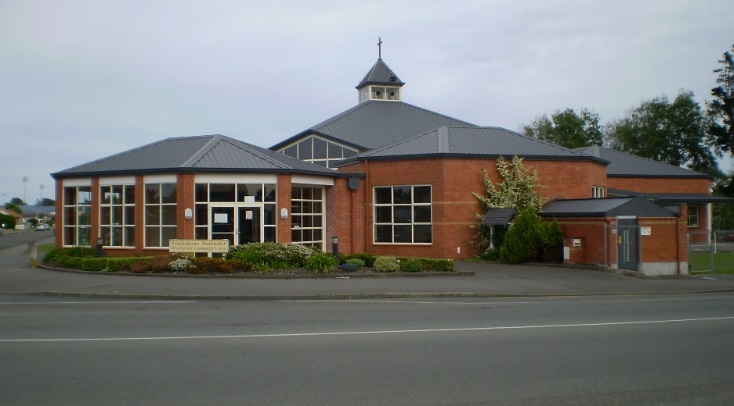 Sunday August 7th 201610.00am: Lindisfarne Communion Service with Reverend Peter Taylor.  Parish Lunch to follow.1.00pm: Tongan Service.____________________If you know of someone who is in hospital, or has just come home from hospital, and wants someone to visit, please let the Reverend Peter, or one of the Parish Stewards (Betty, Muriel or Eddie) know.Prayer:  Lord we thank you for helping us cope with changes, in our lives, in the seasons. We pray for those who are not coping, for your blessing of peace and hope in their lives. In Jesus name we pray, AmenYou never know when one act, or one word of encouragement, can change a life forever.Zig ZiglarStudy GroupsTwo groups are looking at Bible tales during August:Monday nights (15th, 22nd and 29th August) will start at 7.30pm.Tuesday afternoons (9th, 16th, 23rd and 30th August) will start at 2.00pm.           Speak to Nicol if you wish to join the Monday group, or put your name on the clip board in the foyer if you wish to join the Tuesday group.An Advance Notice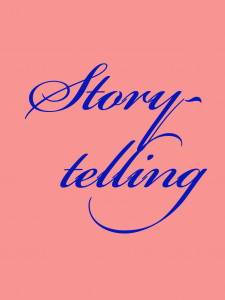 Southern Storytellers Concert.At Lindisfarne7.30pm Friday 19th August.Desserts for Supper.$10 (or $5 unwaged)An entertaining evening is assured.Cheese RollsThank you for getting all those orders for cheese rolls.Now it’s time to make them!We will be making about 450 trays on Thursday evening and another 250 trays on Saturday morning.That’s about 7000 cheese rolls in total! Come to the lounge from 6.30 pm on Thursday 11th August and/or from 9.00 am on Saturday 13th August.We will supply your hat (compulsory) and gloves. Bring your own apron and favourite spreading knife if you wish, or use ours.Clean plastic supermarket bags would be useful too. ROSTER FOR SUNDAY DUTIESDUTIES TODAYCommunion: Stephanie Fannin, Carolyn McDonald.Lunch Duties: Carol and Keith McKenzie.CENTRE DUTIESSOME INVERCARGILL PARISH KEY PERSONNELLindisfarne CalendarLindisfarne CalendarLindisfarne CalendarSunday 7thAugust10.00am1.00pmLindisfarne Communion Service with Reverend Peter Taylor. Parish Lunch to follow.Tongan Service.Monday 8th 1.30pm3.30pm5.30pm6.00pmFuneral Service for Sylvia Gorton.Story Room.Girl Guides.Private Booking.Tuesday 9th9.00am2.00pm3.30pm5.30pm7.00pmPresbyter and Parish Stewards.Study Group.Story Room.Moving Smart.Preachers' Meeting.Wednesday 10th10.00am7.00pm7.30pmAlzheimers Society.North Bowls.Choir Practice.Thursday 11th10.00am11.00am1.30pm6.30pm7.00pm7.00pmCraft Circle.Service at Cargill Home with Rev. Peter TaylorSit and Be Fit.Cheese Roll Making.Blues Bowls.South City Choir Practice.Friday 12th6.00pmCake Decorating.Saturday 13th9.00amCheese Roll MakingSunday 14th August10.00am10.00am1.00pm1.00pm2.00pmLindisfarne Service with Nicol Macfarlane.Bluff Communion Service with Rev. Peter Taylor.Tongan Service.Fijian Service.Peacehaven Service with Reverend Peter Taylor.With Deepest SympathyWe were saddened this past week by the deaths of two of our congregation.Our thoughts are with the families  ofJoan Hodges and Sylvia Gorton.Sunday7th August14th August21st August28th AugustDOOR ANDWELCOMEBryon and Dorothy KingCarolyn and Chris McDonald.Hilda FifeMargaret BrassKeith And Carol McKenzieVAN DRIVERMurray GibbsFindlay CollieDaphne SalterSharon TaylorFLOWERS Mags KellyDorothy KingNicol MacfarlaneBeatrice CroftMORNING TEAJanice McLeodCarla WerderIta and Runi SafoleNicol Macfarlane Stephanie FanninHilda FifeC. ClearwaterNOTICESEddie BremerBetty SnellMuriel McCullochEddie BremerCRECHE                                  Amanda HareBetty SnellDorothy KingSusanne StaplesKIDS KLUBAnnette LittleAnnette LittleAnnette LittleTBAWEEK OFLAWNSSECURITY8th August - 14th AugustRuni SafoleRuni Safole15th August - 21st August.Nicol MacfarlaneCam McCulloch22nd August - 28th AugustNeil SalterTony Weston29th August - 4th SeptemberFindlay CollieMargaret BrassMinister               Reverend Peter Taylor     216-0281  Minister               Reverend Peter Taylor     216-0281  Minister               Reverend Peter Taylor     216-0281  Minister               Reverend Peter Taylor     216-0281  Minister               Reverend Peter Taylor     216-0281  Minister               Reverend Peter Taylor     216-0281                                              Parish Secretary       Carolyn Weston                                             Parish Secretary       Carolyn Weston                                             Parish Secretary       Carolyn Weston                                             Parish Secretary       Carolyn Weston                                             Parish Secretary       Carolyn Weston                                             Parish Secretary       Carolyn Weston Parish Stewards  Betty Snell   Eddie Bremer   Muriel McCulloch    Betty Snell   Eddie Bremer   Muriel McCulloch    Betty Snell   Eddie Bremer   Muriel McCulloch    Betty Snell   Eddie Bremer   Muriel McCulloch    Betty Snell   Eddie Bremer   Muriel McCulloch  Parish Council Chairman    Reverend Peter TaylorParish Council Chairman    Reverend Peter TaylorParish Council Chairman    Reverend Peter TaylorParish Council Chairman    Reverend Peter TaylorParish Council Chairman    Reverend Peter TaylorTreasurer  David Little   Parish Council-Congregational RepresentativesParish Council-Congregational RepresentativesParish Council-Congregational RepresentativesParish Council-Congregational RepresentativesMargaret Brass    Mags Kelly           Margaret Brass    Mags Kelly           Prayer Chain Co-ordinatorsPrayer Chain Co-ordinatorsPrayer Chain Co-ordinatorsJoan and Murray Farley.  Joan and Murray Farley.  Joan and Murray Farley.  Bulletin EditorsBulletin Editors Peter Lankshear      Margaret Brass         Peter Lankshear      Margaret Brass         Peter Lankshear      Margaret Brass         Peter Lankshear      Margaret Brass                                                Affordables Shop Manager     Carolyn   216-9676                                        Affordables Shop Manager     Carolyn   216-9676                                        Affordables Shop Manager     Carolyn   216-9676                                        Affordables Shop Manager     Carolyn   216-9676                                        Affordables Shop Manager     Carolyn   216-9676                                        Affordables Shop Manager     Carolyn   216-9676